Formularz wynajmu przestrzeni w budynku Cechowni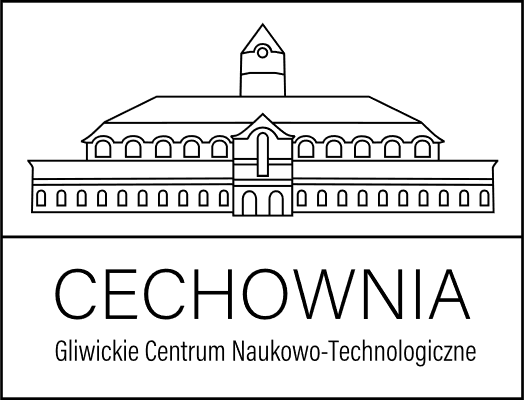 DANE DO FAKTURY WYNAJMUJĄCEGO:DANE OSOBY ODPOWIEDZIALNEJ/ KONTAKTOWEJ PO STRONIE WYNAJMUJĄCEGO:* ilość godzin może ulec zmianie, o czym wynajmujący zobowiązany jest poinformować na piśmie, przy czym dopuszczalna jest korespondencja mailowa.Wyposażenie standardowe:ProjektorEkranNagłośnienie z jednym mikrofonemIstnieje możliwość zamówienia dodatkowego wyposażenia po wcześniejszym uzgodnieniu.Wynajmujący oświadcza, że przyjmuje odpowiedzialność za udostępniony sprzęt.Prosimy o przesłanie wypełnionego formularza wynajmu na adres mailowy: info@cechownia-gliwice.plUpoważniamy EMT Sp. z o.o.  do wystawienia faktury VAT bez naszego podpisu i wyrażamy zgodę na przesłanie jej w formie elektronicznej na adres mailowy: ________________________ Miejscowość, data                                                                                                                   Podpis Wynajmującego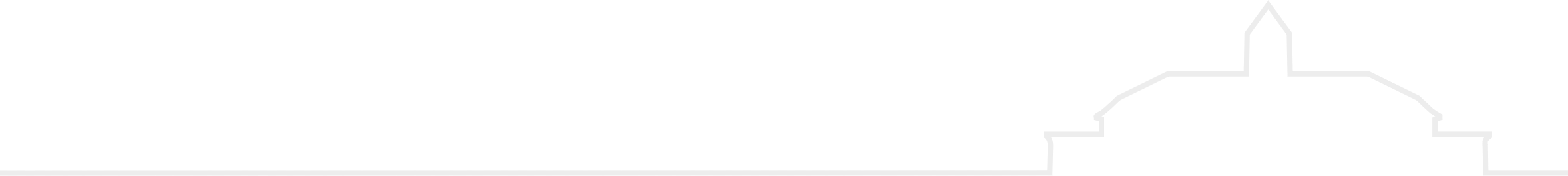 Nazwa Firmy: Ulica:Miasto:NIP:Kod pocztowy:Imię i nazwiskoTel. kontaktowyEmailSala szkoleniowa/Aula nr:Termin wynajęcia:*Godziny wynajęcia:Ilość uczestników razem z prowadzącym:Należność za wynajęcie sali/auli ustalono na kwotę: [zł/netto/godzina]Dodatkowe uwagi:Usługi gastronomiczne:TAK/NIEPrzerwa kawowa w ogólnodostępnej przestrzeni kawowej (kawa, herbata, ciastka kruche)TAK/NIELunchTAK/NIECateringTAK/NIEDodatkowe uwagi:Należność za usługi gastronomiczne ustalono na kwotę: [zł/netto/osoba]